Publicado en Madrid el 18/10/2023 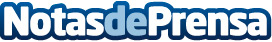 Los 6 mejores consejos de ADT para cuidar de las segundas residenciasDesde la creación de una red de vecinos vigilantes hasta el cuidado 24/7 de la CRA, ADT ofrece los mejores consejos para cuidar el hogar durante el inviernoDatos de contacto:Axicom para ADTAxicom916 61 17 37Nota de prensa publicada en: https://www.notasdeprensa.es/los-6-mejores-consejos-de-adt-para-cuidar-de_1 Categorias: Nacional Madrid Software Seguros Hogar http://www.notasdeprensa.es